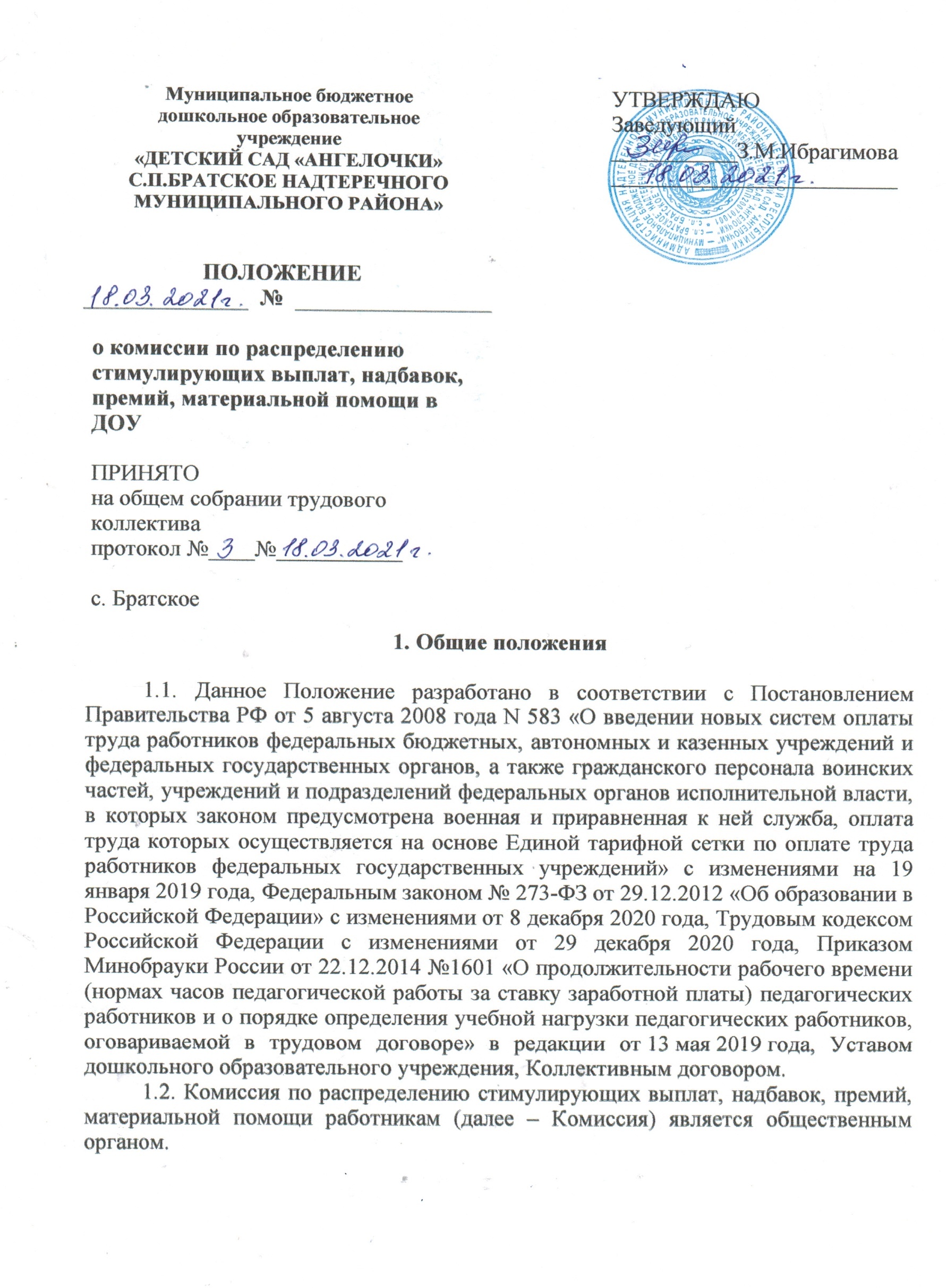 1.3. Комиссия создается в количестве 5-7 человек из представителей администрации дошкольного образовательного учреждения (заведующего и первого заместителя), председателя профсоюзного комитета, наиболее компетентных, опытных членов педагогического коллектива (от 1-ой и 2-3 ступеней обучения) и технических работников детского сада.1.4. Состав комиссии, избранной Общим собранием трудового коллектива, утверждается приказом заведующего дошкольным образовательным учреждением.1.5. Комиссия руководствуется в своей деятельности следующими документами:- Законом об образовании в РФ от 29.12.2012г № 273 с изменениями от 8 декабря 2020 года, Трудовым кодексом Российской Федерации, Постановлением  Правительства Чеченской Республики  от 07.10.2014 г. №184 «Об утверждении Положения об  оплате труда работников государственных образовательных организаций Чеченской Республики»- Рекомендациями о порядке начисления заработной платы отдельных категорий работников государственных дошкольных образовательных учреждений, финансируемых из областного бюджета, и муниципальных организаций, осуществляющих образовательную деятельность в Чеченской Республике.- Положением о распределении стимулирующих выплат, надбавок в дошкольном образовательном учреждении.- Положением о премировании и материальной помощи в ДОУ.2. Основные задачи КомиссииКомиссия в соответствии с предоставленными ей полномочиями Общим собранием работников дошкольного образовательного учреждения имеет право решать следующие задачи:2.1. Изучать аналитический материал о качестве работы, выполняемой работниками детского сада.2.2. Устанавливать факты работы по отклонениям от нормальных условий труда (согласно ТК РФ).2.3. Лишать работников частично и (или) полностью стимулирующих, компенсационных выплат, премий за несвоевременное, некачественное выполнение и невыполнение должностных обязанностей, приказов, нарушение правил внутреннего трудового распорядка согласно Положению о премировании и материальной помощи в ДОУ.2.4. Изучать и утверждать размеры премий, доплат за работу, не входящую в круг основных обязанностей работника, надбавок за сложность, напряженность и высокое качество работы.2.5. Премировать, определять размеры материальной помощи (по заявлению работника детского сада).3. Порядок принятия решения по стимулирующим выплатам, надбавкам, премиям3.1. Для получения выплат предоставляется Комиссии информация о высоких достижениях работников ДОУ или иных показателях для назначения премий или иных выплат.3.2. Заседания Комиссии проводятся по необходимости. Вопросы материального поощрения рассматриваются администрацией дошкольного образовательного учреждения совместно с Комиссией, оформляются протоколом заседания. 3.3. Принимается решение об определении размера ежемесячной стимулирующей выплаты, премий, материальной помощи открытым голосованием большинством голосов при условии присутствия не менее половины членов Комиссии.3.4. На основании решения заседания Комиссия готовится проект приказа заведующему ДОУ, об установлении выплат работникам.3.5. Окончательное решение о размерах выплат за работу, о размерах премирования и материальной помощи принимает заведующий дошкольным образовательным учреждением и оформляет приказ. 3.6. Материальная помощь оказывается на основании заявления работника, написанного на имя заведующего детским садом. Заявление рассматривается на Комиссии. Материальная помощь выплачивается, как в размере оклада, так и в виде фиксированной суммы по приказу заведующего ДОУ. Источни3.7. Выплаты стимулирующего характера работникам осуществляются в дни выплаты заработной платы согласно локальным нормативным актам дошкольного образовательного учреждения.3.8. При отсутствии или недостаточности финансовых средств заведующий дошкольным образовательным учреждением вправе приостановить осуществление выплат работникам, уменьшить или отменить их выплату.4. Заключительные положения4.1. Настоящее Положение о комиссии по распределению стимулирующих выплат является локальным актом ДОУ, принимается на Общем собрании работников дошкольного образовательного учреждения и утверждается (либо вводится в действие) приказом заведующего дошкольным образовательным учреждением.4.2. Все изменения и дополнения, вносимые в настоящее Положение, оформляются в письменной форме в соответствии действующим законодательством Российской Федерации.4.3. Положение принимается на неопределенный срок. Изменения и дополнения к Положению принимаются в порядке, предусмотренном п.4.1. настоящего Положения.4.4. После принятия Положения (или изменений и дополнений отдельных пунктов и разделов) в новой редакции предыдущая редакция автоматически.